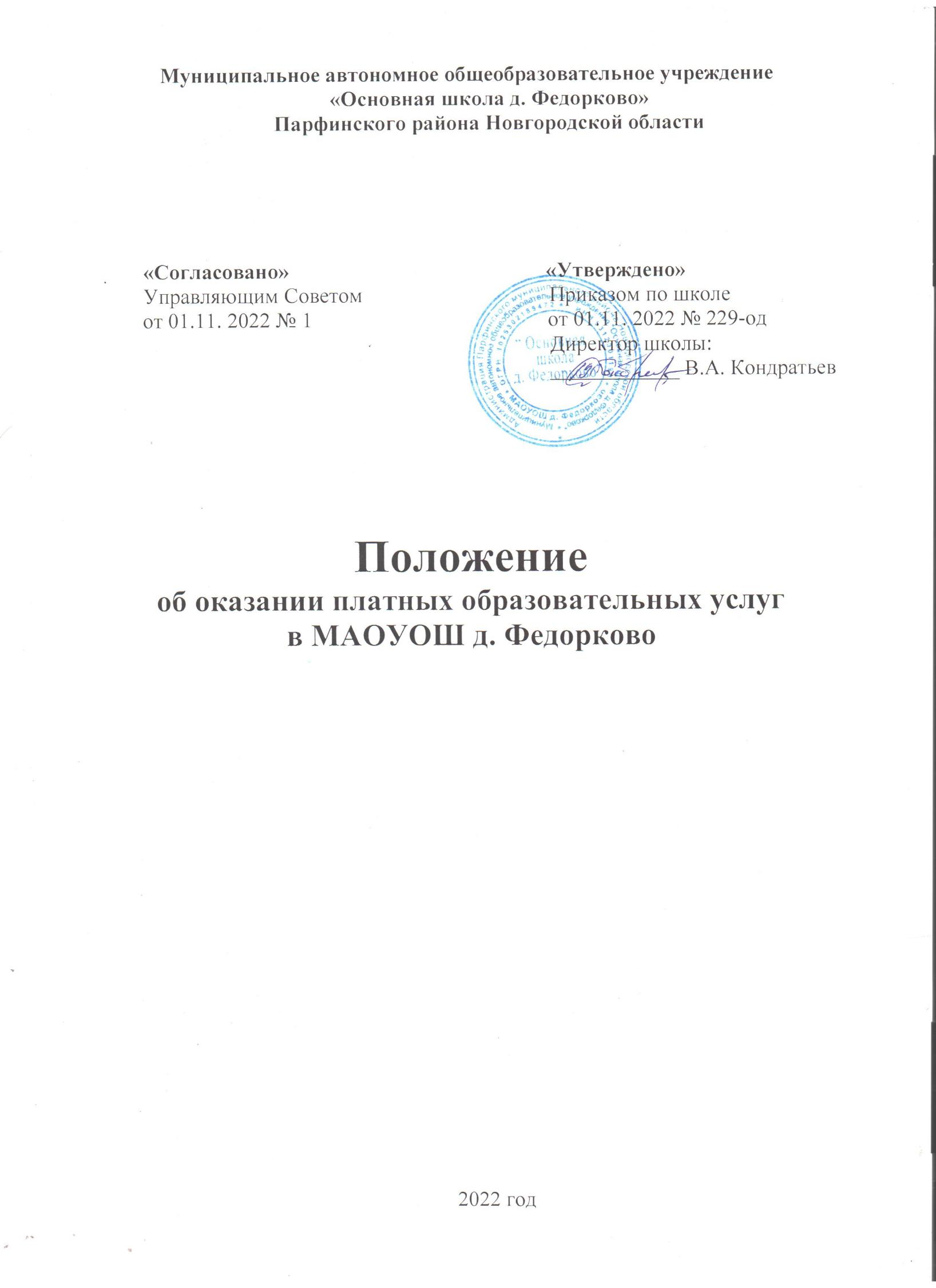 1.	Общие положенияНастоящее положение разработано в соответствии с Гражданским кодексом Российской Федерации, Федеральным законом от 29 декабря 2012 года № 273-ФЗ "Об образовании в Российской Федерации", Законом Российской Федерации от 7 февраля 1992 г. № 2300-1 «О защите прав потребителей», Правилами оказания платных образовательных услуг, утвержденных постановлением Правительства Российской Федерации от 15 августа 2013 г. № 706, Указом Губернатора Новгородской области от 11.10. 2022 № 584 «О мерах поддержки граждан, призванных на военную службу по мобилизации, граждан, заключивших контракт о добровольном содействии в выполнении задач, возложенных на Вооружённые Силы Российской Федерации и членов их семей», распоряжением Администрации Новгородской области от 01.09.2010 № 263-рг «Об организации оказания образовательных услуг» и определяет порядок предоставления платных образовательных и иных услуг Муниципальным автономным общеобразовательным учреждением «Основная школа д. Федорково».1.2.Понятия, используемые в Положении:"заказчик" - физическое и (или) юридическое лицо, имеющее намерение заказать либо заказывающее платные образовательные услуги для себя или иных лиц на основании договора;"исполнитель" - организация, осуществляющая образовательную деятельность и предоставляющая платные образовательные услуги обучающемуся (к организации, осуществляющей образовательную деятельность, приравниваются индивидуальные предприниматели, осуществляющие образовательную деятельность);"обучающийся" - физическое лицо, осваивающее образовательную программу;"платные образовательные услуги" - осуществление образовательной деятельности по заданиям и за счет средств физических и (или) юридических лиц по договорам об образовании, заключаемым при приеме на обучение (далее - договор);«недостаток платных образовательных услуг» -- несоответствие платных образовательных услуг или обязательным требованиям, предусмотренным законом либо в установленном им порядке, или условиям договора (при их отсутствии или неполноте условий обычно предъявляемым требованиям) или целям, для которых платные образовательные услуги обычно используются, или целям, о которых исполнитель был поставлен в известность заказчиком при заключении договора, в том числе оказания их не в полном объёме, предусмотренным образовательными программами (частью образовательной программы).Платные образовательные услуги предоставляются с целью всестороннего удовлетворения образовательных потребностей граждан и могут быть оказаны только по желанию обучающихся и их родителей (законных представителей).Платные образовательные услуги не могут быть оказаны вместо образовательной деятельности, финансовое обеспечение которой осуществляется за счёт бюджетных ассигнований.Образовательные или иные услуги в соответствии со ст. 16 Закона РФ «О защите прав потребителя» могут оказываться только с согласия их получателя. Отказ получателя от предоставляемых ему платных образовательных услуг не может быть причиной изменения объёма и условий уже предоставляемых ему образовательных услуг.Дети, родители которых призваны на военную службу по мобилизации, заключивших контракт о прохождении военной службы, заключивших контракт о добровольном содействии в выполнении задач, возложенных на Вооружённые Силы Российской Федерации, зачисляются на платные образовательные услуги в первоочерёдном порядке на бесплатной основе. Компенсация расходов за таких детей преподавателю производится за счёт внебюджетных средств учреждения.  Оказание дополнительных услуг не может наносить ущерб или ухудшить качество предоставления основных образовательных услуг, которые МАОУОШ д. Федорково обязана оказывать бесплатно для населения.Перечень платных образовательных услуг, предоставляемых МАОУ ОШ д. ФедорковоМАОУОШ д. Федорково вправе оказывать следующие виды платных образовательных услуг:Образовательные услуги:изучение учебных дисциплин сверх часов и сверх программ по данной дисциплине, предусмотренных учебным планом;различные курсы: по подготовке к школе и поступлению в учреждения профессионального образования (ССУзы), по изучению иностранных языков (сверх обязательной программы);различные кружки (танцевальный, вокальный, фотографированию, кино-, видео-, делу и т.д.);создание студий, групп, факультативов по обучению и приобщению детей к мировой культуре;создание групп по адаптации детей к условиям школьной жизни (до поступления ребенка в школу);создание спортивных секций и групп по укреплению здоровья.Организационные услуги:организация досуга обучающихся (дискотеки, клубы по интересам, лектории, театр, концертная деятельность, экскурсии, туристические походы, музейная и краеведческая работа);организация профилактических и лечебных мероприятий, групп по коррекции физического развития;улучшение условий пребывания и питания детей и другие;Порядок оказания платных дополнительных образовательных услугДля организации платных образовательных услуг МАОУОШ д. Федорково должна:изучить спрос в дополнительных образовательных услугах и определить предполагаемый контингент обучающихся (анкетирование, письменный или устный опрос, изучение контингента учащихся, изучение спроса дисциплин);провести анализ материально-технической базы, создать условия для оказания платных дополнительных образовательных услуг, гарантирующих охрану жизни и безопасность здоровья обучающихся и воспитанников;внести при необходимости изменения в Устав МАОУОШ д. Федорково о видах и порядке предоставления платных образовательных услуг;иметь лицензию на платные образовательные услуги;разработать и утвердить планы и программы;издать приказ об организации конкретных платных дополнительных образовательных услуг;определить ответственного за организацию платных дополнительных образовательных услуг;подобрать кадры и заключить с договора на выполнение платных образовательных услуг;предоставлять заказчику для ознакомления до заключения договора и в период его действия достоверную информацию о себе и об оказываемых платных образовательных услуг (пункт 1 статья 9 Закона РФ «О защите прав потребителей»), обеспечивая возможность правильного выбора услуг. Информация доводится до заказчиков в наглядной и доступной форме (на информационном стенде и сайте МАОУОШ д. Федорково):заключить с заказчиками договоры на оказание платных образовательных услуг;организовать контроль за качеством образовательных услуг;иметь Положения о расходовании внебюджетных средств и об общественном органе, курирующем расходование внебюджетных средств;оформить и хранить следующие документы отчетности:Приказ директора МАОУОШ д. Федорково об организации платных образовательных услуг;Приказ директора МАОУОШ д. Федорково о назначении ответственного за организацию платных образовательных и иных услуг и определение круга его обязанностейПеречень платных образовательных и иных услуг и расчёт их стоимости;Договоры с заказчиками по оказанию платных образовательных и иных услуг;График оказания платных образовательных услуг с указанием помещений и работников, оказывающих эти услуги;Приказы на оплату труда работников, занятых в предоставлении платных образовательных услуг и основания к ним ( договоры, отчеты о выполнении работы, акты выполненных работ, табеля учёта рабочего времени, ведомости и т.д.);Положение о расходовании внебюджетных средств;Положение об общественном органе, курирующем расходование внебюджетных средств;Журналы учёта выполнения образовательных программ;Книгу регистрации выдаваемых документов, согласованных с вышестоящей организацией;Книгу «Замечаний и предложений по предоставлению платных образовательных услуг»;Приказы по контингенту.Порядок заключения договора с заказчикомДоговор с Заказчиком заключается в соответствии с Правилами оказания платных образовательных услуг, утвержденных постановлением Правительства Российской Федерации от 15 августа 2013 г. № 706.Примерные формы договоров утверждаются федеральным органом исполнительной власти, осуществляющим функции по выработке государственной политики и нормативно-правовому регулированию в сфере образования:наименование МАОУОШ д. Федорково;местонахождение (юридический адрес) МАОУ «Основная школа д. Федорково»;адрес и телефон Учредителя МАОУОШ д. Федорково устав МАОУОШ д. Федорково;положение об оказание платных образовательных услуг МАОУОШ д. Федорково;лицензия на право ведения образовательной деятельности;свидетельство о государственной аккредитации;образец договора об оказании платных образовательных услуг;перечень платных образовательных программ, формы и сроки их освоения, стоимость и порядок оплаты;форма документа, выдаваемого по окончанию (если это предусмотрено законодательством);отчёт о поступлении и расходовании средств, полученных МАОУОШ д. Федорково от предоставления платных образовательных услуг.4.3. Договор заключается в простой письменной форме и содержит следующие сведения:а)	полное наименование и фирменное наименование исполнителя (Школа).б)	место нахождения Школы;в)	наименование или фамилия, имя, отчество заказчика, телефон заказчика;г)	место нахождения или место жительства заказчика;д)	фамилия, имя, отчество представителя исполнителя или заказчика,реквизиты документа, удостоверяющего полномочия представителя исполнителя и (или) заказчика;е)	фамилия имя, отчество обучающегося, его место жительства, телефон (указывается в случае оказания платных образовательных услуг, в пользу обучающегося, не являющегося заказчиком по договору);ж)	права, обязанности, ответственность исполнителя, заказчика иобучающегося;з) полная стоимость образовательных услуг и порядок их оплаты;и) сведение	лицензии на осуществление образовательной деятельности (наименование лицензирующего органа, номер и дата регистрации лицензии);к) вид, уровень и направленность образовательной деятельности(часть определённой образовательной программы определённого уровня, вида и (или) направленности);л) форма обучения;м) сроки освоения образовательной программы (продолжительность обучения);н) порядок изменения и расторжения договора;4.4.Сведения, указанные в договоре, должны соответствовать информации, размещенной на официальном сайте образовательной организации в информационно-телекоммуникационной сети "Интернет" на дату заключения договора.Права «Заказчика»:В случае нарушения сроков оказания платных образовательных услуг, либо если во время оказания платных образовательных услуг стало очевидным, что они не будут осуществлены в срок, «Заказчик» вправе:назначать исполнителю новый срок, в течение которого он должен приступить к оказанию платных образовательных услуг и (или) закончить оказание платных образовательных услуг;поручить оказать платные образовательные услуги третьим лицам за разумную цену и потребовать от исполнителя возмещения нанесённых расходов;потребовать уменьшения стоимости платных образовательных услуг;расторгнуть договор.потребовать полного возмещения убытков, причинённых ему в связи с нарушением сроков начала и окончания оказания платных образовательных услуг, а также в связи с недостатками платных образовательных услуг.Исполнитель вправе:Расторгнуть договор в одностороннем порядке в случаях:- применение к обучающемуся, достигшему возраста 15 лет, отчисления как меры дисциплинарного взыскания;- невыполнение обучающимися по образовательной программе (части образовательной программы) обязанностей по добросовестному освоению образовательной программы (части образовательной программы) и выполнению учебного плана;- установление нарушений порядка приема в осуществляющую образовательную деятельность организацию, повлекшего по вине обучающегося его незаконное зачисление в эту образовательную организацию;- просрочка оплаты стоимости платных образовательных услуг;- невозможность надлежащего исполнения обязательств по оказанию платных образовательных услуг вследствие действий (бездействий) обучающегося.Порядок получения и расходования средств6.1. На оказание каждой образовательной услуги составляется смета расходов в расчёте на одного заказчика этой услуги. Смета рассчитывается в целом на группу заказчиков одного вида услуги, и затем определяется цена отдельной услуги на каждого заказчика.Смета разрабатывается непосредственно МАОУОШ д. Федорково, утверждается директором.6.2. Доходы от оказания образовательных услуг полностью инвестируются в школу в соответствии со сметой расходов.6.3. МАОУОШ д. Федорково вправе по своему усмотрению расходовать средства, полученные от оказания дополнительных платных услуг, в соответствии со сметой доходов и расходов. Полученный доход находится в полном распоряжении МАОУОШ д. Федорково и расходуется им по своему усмотрению на цели развития МАОУОШ д. Федорково на основании сметы расходов:Развитие и совершенствование образовательного процесса;Развитие материальной базы учреждения;Увеличение заработной платы сотрудникам и другие,6.4. МАОУОШ д. Федорково вправе привлекать специалистов для оказания дополнительных услуг на контрактной основе и осуществлять оплату труда на договорной основе.7. Порядок перерасчёт, возврата оплаты за дополнительные услуги7.1. В случае, если оплата за платные услуги была внесена авансом, но заказчик не получил данную услугу в полном объеме по уважительным причинам (справка о болезни, заявление родителя/законного представителя на отсутствие, или  отказ от услуги), то может быть проведён перерасчёт или возврат оплаты.7.2. Порядок возврата, перерасчёта:- Родитель (законный представитель) пишет заявление с просьбой расторгнуть договор об оказании платных услуг и вернуть средства, которые заплатили авансом- Руководитель рассматривает заявление, визирует его и оформляет приказ- На основании подписанного приказа и заявления составляется дополнительное соглашение о расторжении договора. Заказчик услуги и руководитель учреждения подписывают дополнительное соглашение в двух экземплярах. Один из них получают родители (законный представитель).- В бухгалтерию поступает весь пакет документов: заявление, приказ, второй экземпляр дополнительного соглашения о расторжении договора. Возврат производится безналичным путём на счёт в заявлении.